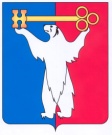 	АДМИНИСТРАЦИЯ ГОРОДА НОРИЛЬСКА КРАСНОЯРСКОГО КРАЯРАСПОРЯЖЕНИЕ28.07.2020	  г. Норильск                                                  № 3242О внесении изменений в распоряжение Администрации города Норильска 
от 10.05.2017 № 2363	В целях приведения в соответствие с требованиями Закона Красноярского края от 19.12.2019 № 8-3544 «О внесении изменений в отдельные Законы края в сфере защиты прав ребенка», распоряжения Администрации города Норильска от 23.102019 № 5620 «Об утверждении Положения об Управлении городского хозяйства Администрации города Норильска,Внести в распоряжение Администрации города Норильска от 10.05.2017 № 2363 «О создании комиссии по организации проведения проверок сохранности жилых помещений, нанимателями или членами семей нанимателей по договорам социального найма либо собственниками которых являются дети-сироты и дети, оставшиеся без попечения родителей» (далее – Распоряжение) следующее изменение:Преамбулу Распоряжения изложить в следующей редакции:«В рамках реализации переданных государственных полномочий по опеке и попечительству в отношении несовершеннолетних, по осуществлению контроля за использованием и сохранностью жилых помещений и (или) распоряжением жилыми помещениями, нанимателями или членами семей нанимателей по договорам социального найма либо собственниками которых являются дети-сироты и дети, оставшиеся без попечения родителей, за обеспечением надлежащего санитарного и технического состояния этих жилых помещений, в соответствии с пунктом 6 статьи 2 Жилищного кодекса Российской Федерации, статьей 8 Федерального закона                                от 21.12.1996 № 159-ФЗ «О дополнительных гарантиях по социальной поддержке детей-сирот и детей, оставшихся без попечения родителей», постановлением Правительства Красноярского края от 16.04.2013 № 165-п «Об утверждении форм контроля, периодичности, сроков и порядка осуществления контроля за использованием жилых помещений и (или) распоряжением жилыми помещениями, нанимателями или членами семей нанимателей по договорам социального найма либо собственниками которых являются дети-сироты и дети, оставшиеся без попечения родителей, обеспечением надлежащего санитарного и технического состояния этих жилых помещений», статьей 17-11 Закона Красноярского края от 02.11.2000 № 12-961 «О защите прав ребенка», Законом Красноярского края от 24.12.2009 № 9-4225                          «О наделении органов местного самоуправления муниципальных районов и городских округов края государственными полномочиями по обеспечению жилыми помещениями детей-сирот и детей, оставшихся без попечения родителей, лиц из числа детей-сирот и детей, оставшихся без попечения родителей», постановлением Администрации города Норильска от 27.03.2012 № 99:».	2. Внести в Представительский состав комиссии по организации проведения проверок сохранности жилых помещений, нанимателями или членами семей нанимателей по договорам социального найма либо собственниками которых являются дети-сироты и дети, оставшиеся без попечения родителей, утвержденный Распоряжением, (далее - Представительский состав) следующее изменение:2.1. Включить в Представительский состав в качестве члена Комиссии представителя Управления городского хозяйства Администрации города Норильска (1 человек).3. Внести в Положение о Комиссии по организации проведения проверок сохранности жилых помещений, нанимателями или членами семей нанимателей по договорам социального найма либо собственниками которых являются дети-сироты и дети, оставшиеся без попечения родителей (далее - Положение), утвержденное Распоряжением, следующие изменения:3.1.  Пункт 1.1 Положения изложить в следующей редакции:«1.1. Комиссия по организации проведения проверок сохранности жилых помещений, нанимателями или членами семей нанимателей по договорам социального найма либо собственниками которых являются дети-сироты и дети, оставшиеся без попечения родителей (далее - Комиссия), создана с целью обеспечения системного контроля за использованием и сохранностью жилых помещений нанимателями или членами семей нанимателей по договорам социального найма либо собственниками которых являются дети-сироты и дети, оставшиеся без попечения родителей, за обеспечением надлежащего санитарного и технического состояния этих жилых помещений, а также за распоряжением ими. Комиссия в своей деятельности руководствуется действующим законодательством Российской Федерации, Красноярского края, нормативными правовыми актами органов местного самоуправления муниципального образования город Норильск, настоящим Положением.».3.2. В абзаце втором пункта 1.3 Положения слова «, в том числе специализированного,» исключить.3.3. Пункт 2.1.1 Положения изложить в следующей редакции:«2.1.1. Контроль за использованием и сохранностью жилых помещений, нанимателями или членами семей нанимателей по договорам социального найма либо собственниками которых являются дети-сироты.».3.4. Раздел 2 Положения дополнить пунктом 2.1.3 следующего содержания:«2.1.3. Контроль за распоряжением жилыми помещениями, нанимателями или членами семей нанимателей по договорам социального найма либо собственниками которых являются дети-сироты.».3.5. Абзац второй пункта 4.1 Положения изложить в следующей редакции:«Обследование жилых помещений, которое проводится на основании ежегодного плана проведения проверок, утверждаемого Главой города Норильска или иным уполномоченным им лицом до 25 декабря года, предшествующего году проведения плановых проверок.».3.6. Пункт 4.2 Положения изложить в следующей редакции:«4.2. Организация проведения плановых проверок.Отдел опеки и попечительства Администрации города Норильска:- составляет план-график проведения обследования жилых помещений, нанимателями или членами семей нанимателей по договорам социального найма либо собственниками которых являются дети-сироты, и осуществляет подготовку проекта распоряжения Администрации города Норильска, издаваемого Главой города Норильска или иным уполномоченным им лицом, об утверждении данного плана;- обеспечивает направление в Управление жилищного фонда Администрации города Норильска, Управление городского хозяйства Администрации города Норильска плана проведения плановых проверок, утвержденного Главой города Норильска или иным уполномоченным им лицом, в срок до 25 декабря года, предшествующего году проведения плановых проверок;- издает приказ о персональном составе Комиссии;- обеспечивает направление в Управление жилищного фонда Администрации Управление городского хозяйства Администрации города Норильска приказа о персональном составе Комиссии, изданного начальником отдела опеки и попечительства Администрации города Норильска, в срок до 31 декабря года, предшествующего году проведения плановых проверок;- осуществляет подготовку проекта распоряжения Администрации города Норильска, издаваемого Главой города Норильска или иным уполномоченным им лицом, о проведении плановой проверки и обеспечивает направление утверждённого распоряжения в Управление жилищного фонда Администрации города Норильска, Управление городского хозяйства Администрации не менее чем за 
20 календарных дней до даты проведения плановой проверки, установленной в плане проведения плановых проверок;- направляет в письменной форме детям-сиротам (их законным представителям) уведомления о дате проведения проверки не позднее чем за 15 календарных дней до наступления даты начала плановой проверки;- в целях обеспечения проведения проверки в течение 7 рабочих дней после принятия решения о проведении плановой проверки (и в течение 5 рабочих дней после принятия решения о проведении внеплановой проверки) в порядке межведомственного информационного взаимодействия запрашивает следующие документы (сведения, содержащиеся в них), находящиеся в распоряжении органов, предоставляющих государственные и муниципальные услуги, иных государственных органов, органов местного самоуправления либо подведомственных государственным органам или органам местного самоуправления организаций:а) документ, подтверждающий право пользования закрепленным жилым помещением по договору социального найма жилого помещения в качестве нанимателя или члена семьи нанимателя закрепленного жилого помещения (справка государственного органа или органа местного самоуправления либо копия договора социального найма жилого помещения), в случае, если дети-сироты являются нанимателями или членами семьи нанимателя жилого помещения по договору социального найма;б) документ, подтверждающий право (или его отсутствие) собственности на закрепленное жилое помещение (выписка из Единого государственного реестра недвижимости), в случае, если дети-сироты являются собственниками закрепленного жилого помещения;в) информация о лицах, зарегистрированных по месту жительства (пребывания) в закрепленном жилом помещении;г) документ о наличии (отсутствии) задолженности по внесению платы за закрепленное жилое помещение и оплате коммунальных услуг;д) копии документов, подтверждающих правовые основания отнесения лиц, проживающих в закрепленном жилом помещении, к членам семьи детей-сирот.- после получения вышеуказанных документов направляет их в Комиссию в срок не позднее 3 рабочих дней до начала проведения проверки;- не позднее 3 рабочих дней со дня окончания проверки направляет составленный Комиссией Акт проверки на утверждение Главе города Норильска или иному уполномоченному им лицу; - в течение 3 рабочих дней со дня утверждения направляет (вручает) второй экземпляр Акта проверки детям-сиротам (их законным представителям) составления способом, обеспечивающим подтверждение его получения;- в течение 3 рабочих дней со дня утверждения направляет копию Акта проверки в уполномоченные органы местного самоуправления по месту жительства детей-сирот, в случае, если дети-сироты имеют место жительства на территории муниципального образования Красноярского края, не совпадающего с местом нахождения жилого помещения;- в течение 3 рабочих дней со дня утверждения направляет копию Акта проверки в орган государственного жилищного надзора края в случае, если при осуществлении контроля за закрепленными жилыми помещениями выявлены факты неправомерного использования и (или) незаконного распоряжения закрепленными жилыми помещениями, нарушения требований законодательства, в том числе указывающие на наличие признаков административных правонарушений, принятие мер по пресечению и (или) устранению которых не отнесено к компетенции органа местного самоуправления.».3.7. Пункт 4.3 Положения изложить в следующей редакции:«4.3. Организация проведения внеплановых проверок.В случае поступления в отдел опеки и попечительства Администрации города Норильска информации о фактах использования закрепленных жилых помещений не по назначению, незаконного распоряжения закрепленными жилыми помещениями, нарушения требований к обеспечению сохранности закрепленных жилых помещений, о ненадлежащем санитарном и техническом состоянии закрепленных жилых помещений либо истечение срока устранения нарушений, выявленных по результатам плановой проверки, отдел опеки и попечительства Администрации города Норильска:- не позднее 3 рабочих дней с даты поступления указанной в настоящем пункте информации запрашивает в Управлении жилищного фонда Администрации города Норильска, Управлении городского хозяйства Администрации информацию об их представителях при проведении внеплановой проверки;- не позднее 10 календарных дней с даты поступления указанной в настоящем пункте информации осуществляет подготовку проекта распоряжения Администрации города Норильска, издаваемого Главой города Норильска или иным уполномоченным им лицом, о проведении внеплановой проверки с указанием срока проведения внеплановой проверки, который не должен превышать 45 рабочих дней со дня поступления указанной информации;- после издания распоряжения о проведении внеплановой проверки оформляет уведомление о проведении проверки и направляет его законному представителю ребенка – сироты способом, обеспечивающим подтверждение его получения, не позднее 5 календарных дней до начала проведения внеплановой проверки, указанной в правовом акте;- в течение 2 рабочих дней с даты издания распоряжения о проведении внеплановой проверки направляет информацию в Управление жилищного фонда Администрации города Норильска, Управление городского хозяйства Администрации с указанием даты начала и окончания проверки.К организации и проведению внеплановой проверки применяются правила проведения плановой проверки.».3.8. Пункт 4.5 Положения изложить в следующей редакции:«4.5. Управление жилищного фонда Администрации города Норильска:- принимает участие в работе Комиссии при проведении проверок жилых помещений, нанимателями или членами семей нанимателей по договорам социального найма либо собственниками которых являются дети-сироты;- в течение 2 рабочих дней с даты получения из отдела опеки и попечительства Администрации города Норильска информации о проведении внеплановой проверки направляет в отдел опеки и попечительства Администрации города Норильска информацию о своем представителе;- принимает установленные жилищным законодательством меры по устранению фактов неправомерного использования и нарушения требований сохранности закрепленных жилых помещений и (или) незаконного распоряжения закрепленными жилыми помещениями, нарушений требований законодательства, выявленных при осуществлении контроля за закрепленными жилыми помещениями, нанимателями или членами семей нанимателей по договорам социального найма которых являются дети-сироты. О принятых мерах в письменной форме сообщает в отдел опеки и попечительства Администрации города Норильска не позднее 10 рабочих дней с момента их применения.».3.9. Дополнить Положение новым пунктом 4.6 следующего содержания:«4.6. Управление городского хозяйства Администрации города Норильска:- принимает участие в работе Комиссии при проведении проверок жилых помещений, нанимателями или членами семей нанимателей по договорам социального найма либо собственниками которых являются дети-сироты;- в течение 2 рабочих дней с даты получения из отдела опеки и попечительства Администрации города Норильска информации о проведении внеплановой проверки направляет в отдел опеки и попечительства Администрации города Норильска информацию о своем представителе.».3.10. Пункт 4.6 Положения считать пунктом 4.7 Положения и изложить в следующей редакции:«4.7. По результатам проверки в срок не позднее 3 рабочих дней со дня ее окончания членами Комиссии, осуществлявшими проверку, составляется акт проверки (далее по тексту настоящего пункта - акт проверки закрепленного жилого помещения), который утверждается Главой города Норильска или иным уполномоченным им лицом.Акт проверки закрепленного жилого помещения должен содержать оценку санитарного и технического состояния жилого помещения и (или) распоряжения закрепленным жилым помещением, перечень выявленных нарушений требований законодательства и сроки их устранения, рекомендации законному представителю ребенка-сироты.».4.   Опубликовать настоящие распоряжение в газете «Заполярная правда» и разместить на официальном сайте муниципального образования город Норильск.5.  Настоящее распоряжение вступает в силу после его официального опубликования в газете «Заполярная правда».И.о. Главы города Норильска                                                                      Н.А. Тимофеев